VSTUPNÍ ČÁSTNázev moduluMěření a regulace II. (MaR II.)Kód modulu36-m-3/AJ76Typ vzděláváníOdborné vzděláváníTyp modulu(odborný) teoreticko–praktickýVyužitelnost vzdělávacího moduluKategorie dosaženého vzděláníH (EQF úroveň 3)L0 (EQF úroveň 4)Skupiny oborů36 - Stavebnictví, geodézie a kartografie39 - Speciální a interdisciplinární oboryKomplexní úlohaHydraulické vyvážení otopných soustav a soustav teplé (pitné) vody.Regulace teploty směšovánímObory vzdělání - poznámky36-52-H/01 Instalatér39-41-L/02 Mechanik instalatérských a elektrotechnických zařízeníDélka modulu (počet hodin)32Poznámka k délce moduluPlatnost modulu od30. 04. 2020Platnost modulu doVstupní předpokladyŽák se orientuje v uspořádání otopných soustav a regulačních armaturách. Provádí montáž otopných soustav a regulačních armatur.JÁDRO MODULUCharakteristika moduluŽáci získají odborné vědomosti potřebné k pochopení principů, konstrukčního řešení a provedení regulačních uzlů ve vytápění a ohřevu pitné vody. Získají odborné dovednosti potřebné pro montáž, nastavení a provoz regulace.Modul směřuje k formování zodpovědného a promyšleného přístupu k práci, při kterém jsou uplatňovány znalosti, vědomosti a dovednosti získané v ostatních modulech zaměřených na vytápění.Očekávané výsledky učeníŽák:Montuje jednotlivé prvky teplovodních otopných soustav (OS), připravuje rozvody pro osazení měřicích a regulačních prvků, zná pravidla pro uvedení OS do provozu a aplikuje je v praxi:vysvětlí účel a přínos regulace vytápěnívyjmenuje jednotlivé druhy regulace, popíše jejich vlastnosti a využitívyjmenuje jednotlivé druhy regulačních armatur pro regulaci vytápění, popíše jejich provedení a funkcinakreslí a vysvětlí schéma směšování topné vody pomocí třícestného ventilupředvede nastavení a funkci směšování topné vody pomocí třícestného ventilunakreslí a vysvětlí schéma směšování topné vody pomocí čtyřcestného ventilupředvede nastavení a funkci směšování topné vody pomocí čtyřcestného ventiluvyjmenuje jednotlivé druhy čidel termostatických hlavic a popíše jejich funkcivyjmenuje jednotlivé druhy termostatických ventilů a popíše jejich funkcivyjmenuje a popíše možné poruchy (následky) tlakových poměrů otopných soustavdefinuje pojmy dynamický tlak, soustava s konstantním průtokem, soustava s proměnlivým průtokemvysvětlí pojem hydraulické vyvážení otopné soustavy, vyjmenuje armatury pro vyvážení, popíše postup provádění vyváženípředvede nastavení a funkci hydraulického vyvážení otopné soustavyvysvětlí možnosti a provedení vyvážení cirkulace teplé vody, vyjmenuje armatury pro vyvážení, popíše postup provádění vyváženívysvětlí možnosti a postup regulace dynamických tlaků otopných soustavpředvede nastavení a funkci regulace dynamických tlaků otopných soustavnakreslí a vysvětlí schéma zapojení a regulace nepřímého zásobníkového ohřevu pitné vodypředvede nastavení a funkci regulace nepřímého zásobníkového ohřevu pitné vodynakreslí a vysvětlí schéma zapojení a regulace nepřímého průtokového ohřevu pitné vodypředvede nastavení a funkci regulace nepřímého průtokového ohřevu pitné vodynakreslí a vysvětlí schéma zapojení a regulace nepřímého smíšeného (kombinace průtokového a zásobníkového) ohřevu pitné vodypředvede nastavení a funkci regulace nepřímého smíšeného ohřevu pitné vodyObsah vzdělávání (rozpis učiva)regulace vytápěnísměšování topné vodytlakové poměry v otopné soustavě a cirkulaci teplé vody, poruchy tlakových poměrů, projevy poruch a jejich řešeníregulace ohřevu pitné vodyUčební činnosti žáků a strategie výukyRealizuje učitel:frontální výklad spojený s projekcí probíraného učiva,názorné ukázky jednotlivých zařízení a jejich částí,názorné předvedení zadaného cvičení.Realizují žáci společně s učitelem:diskuze nad principiálním obsahem výuky a možností využití probíraného učiva.Realizují žáci samostatně:práce ve skupinách, jednotlivé týmy vyhodnotí nejvhodnější postup, technologii nebo zařízení pro zadaný účel, poté prezentují před třídou výsledky své práce,práce s textem (žáci na základě dodaných materiálů písemně vypracují zadané úkoly),samostatné provádění zadaných cvičných úkolů žákem nebo skupinou žákůZařazení do učebního plánu, ročníkVýuka probíhá ve vyučovacím předmětu Odborná cvičení, popř. Vytápění. Doporučuje se vyučovat ve třetím ročníku.VÝSTUPNÍ ČÁSTZpůsob ověřování dosažených výsledkůÚstní zkoušení – náhodně vylosované nebo vyučujícím zadané 3 výsledky učení. Žák zodpoví všechny zadané otázky a případné doplňující otázky učitele.Písemná zkouška – průřezový test ze všech výsledků učení, 30 uzavřených otázek. Žák zvolí v každé otázce jednu odpověď.Praktická zkouška – zadání cvičné úlohy, která bude zahrnovat předvedení nastavení a funkce zadaného regulačního uzlu. Žák provede potřebná nastavení regulačního uzlu dle zadání, ověří správnost funkce a případně provede změnu nastavení.Kritéria hodnoceníPro ústní zkoušku:Každá otázka je hodnocena 5 body (celkem 15 bodů za zkoušku). Hodnotí se úplnost a věcná správnost odpovědi. Počet získaných bodů určí zkoušející na základě standardní klasifikační stupnice školy. Ke splnění ústní zkoušky musí žák získat alespoň 45 % bodů (tj. 7 bodů).Pro písemnou zkoušku:Každá otázka je hodnocena 1 bodem (celkem 30 bodů za zkoušku). Za každou správně zodpovězenou otázku získá žák 1 bod. Ke splnění písemné zkoušky musí žák získat alespoň 45 % bodů (tj. 14 bodů).Pro praktickou zkoušku:Jednotlivé části plnění cvičné úlohy budou hodnoceny adekvátním počtem bodů (celkem 20 bodů za zkoušku). Body budou udělovány za správný postup nastavení, nalezení a odstranění případných závad. Pro úspěšné splnění modulu je nutné získat alespoň 45 % bodového ohodnocení (tj. 9 bodů).Doporučená literaturaBAŠTA, Jiří. Topenářská příručka: 120 let topenářství v Čechách a na Moravě. Svazek 1. Praha: GAS, 2001. ISBN 80-86176-82-7.BAŠTA, Jiří. Topenářská příručka: 120 let topenářství v Čechách a na Moravě. Svazek 2. Praha: GAS, 2001. ISBN 80-86176-83-5.TAJBR, Stanislav. Vytápění pro 1. a 2. ročník učebního oboru instalatér. 2., upr. vyd. Praha: Sobotáles, 2003. ISBN 80-85920-96-4.DUFKA, Jaroslav. Vytápění: pro 3. ročník učebního oboru instalatér. 2. přeprac. vyd. Praha: Sobotáles, 2011. ISBN 978-80-86817-43-9.LUPTÁK Ladislav. Učební text pro obor Instalatér, 2. ročník [online]. Brno: Střední škola polytechnická, Brno, Jílová 36g, 2016, ISBN 978-80-88058-29-8. Dostupné z: https://ejilova.publi.cz/.LUPTÁK Ladislav. Učební text pro obor Instalatér, 3. ročník [online]. Brno: Střední škola polytechnická, Brno, Jílová 36g, 2016, ISBN 978-80-88058-32-8. Dostupné z: https://ejilova.publi.cz/.CIHELKA, Jaromír. Vytápění, větrání a klimatizace. Praha: SNTL, 1985. ISBN – není.CIKHART, Jiří. Soustavy centralizovaného zásobování teplem. 2. přeprac. a dopl. vyd. Praha: Státní nakladatelství technické literatury, 1989. ISBN 80-03-00021-1.CIKHART, Jiří. Předávací stanice tepelných sítí. Praha: Státní nakladatelství technické literatury, 1981. ISBN – není.CIKHART, Jiří. Měření a regulace ve vytápění. 2., upr. vyd. Praha: Státní nakladatelství technické literatury, 1984. ISBN – není.PoznámkyModul může být zařazen jako praktický nebo teoretický dle vybavení a personálního obsazení konkrétní školy.Pro obor 39-41-L/02 Mechanik instalatérských a elektrotechnických zařízení je modul vhodný pouze za podmínky, že bude doplněn jiným modulem, který je zaměřen na elektro a programovací část MaR.Obsahové upřesněníOV RVP - Odborné vzdělávání ve vztahu k RVPMateriál vznikl v rámci projektu Modernizace odborného vzdělávání (MOV), který byl spolufinancován z Evropských strukturálních a investičních fondů a jehož realizaci zajišťoval Národní pedagogický institut České republiky. Autorem materiálu a všech jeho částí, není-li uvedeno jinak, je Karel Kovářík. Creative Commons CC BY SA 4.0 – Uveďte původ – Zachovejte licenci 4.0 Mezinárodní.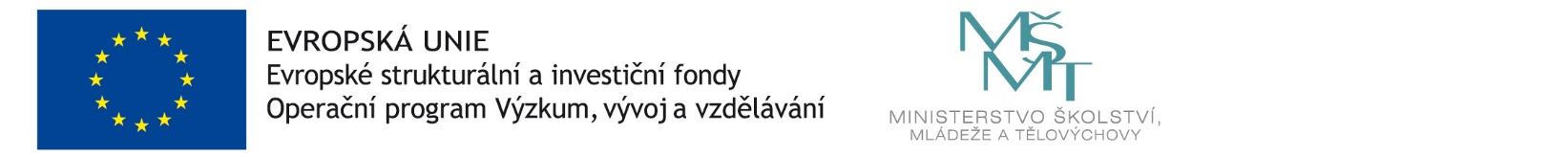 